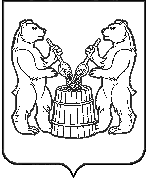 АДМИНИСТРАЦИЯ УСТЬЯНСКОГО МУНИЦИПАЛЬНОГО ОКРУГААРХАНГЕЛЬСКОЙ ОБЛАСТИПОСТАНОВЛЕНИЕот 10 мая  2023 года   №  920рп. ОктябрьскийОб окончании отопительного периода 2022-2023 годовРуководствуясь пунктом 5 Правил предоставления коммунальных услуг собственникам и пользователям помещений в многоквартирных домах и жилых домов, утвержденных постановлением Правительства РФ от 6 мая 2011 года № 354, пунктом 11.7 Правил технической эксплуатации тепловых энергоустановок, утвержденных  Приказом Министерства энергетики РФ от 24 марта 2003 года № 115 и в связи с устойчивым повышением температуры наружного воздуха администрация Устьянского муниципального округа Архангельской областиПОСТАНОВЛЯЕТ:1. Всем руководителям предприятий, организаций и учреждений расположенных на территории Устьянского муниципального округа, имеющих котельные, отапливающие жилищный фонд и объекты социальной сферы: 1.1 прекратить подачу тепловой энергии на нужды отопления с 00 часов 00 минут 13 мая  2023 года.1.2 приступить к выполнению технических мероприятий по подготовке объектов топливно-энергетического комплекса, жилищно-коммунального хозяйства и социальной сферы к отопительному периоду 2023-2024 годов.2. Разместить настоящее постановление на официальном сайте администрации Устьянского муниципального округа.3. Контроль за исполнением настоящего постановления возложить на заместителя главы Устьянского муниципального округа по имуществу и инфраструктуре Рядчина Альберта Викторовича. 4. Настоящее постановление вступает в силу со дня его подписания. Глава Устьянского муниципального округа                                     С.А.Котлов        